				                                                   ПРОЕКТ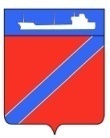 СОВЕТ ТУАПСИНСКОГО ГОРОДСКОГО ПОСЕЛЕНИЯ ТУАПСИНСКОГО РАЙОНАР Е Ш Е Н И Е от  ноября 2023 года                                                                                 №   город ТуапсеО прекращении полномочий помощников депутата Совета Туапсинского городского поселения Туапсинского района четвертого созыва С. С. Серопяна	В соответствии с п. 7 статьи 2 решения Совета Туапсинского городского поселения Туапсинского района от 13 апреля 2012 года № 2.9 «Об утверждении положения о помощнике депутата Совета Туапсинского городского поселения Туапсинского района», в связи с прекращением полномочий депутата Совета Туапсинского городского поселения Туапсинского района четвертого созыва Серопяна Саркиса Сероповича, Совет Туапсинского городского поселения Туапсинского района РЕШИЛ:Прекратить полномочия помощников депутата Совета  Туапсинского городского поселения Туапсинского района четвертого созыва Серопяна Саркиса Сероповича, согласно приложению к настоящему решению.Признать утратившими силу удостоверения помощников депутата Совета Туапсинского городского поселения Туапсинского района, указанных в пункте 1 настоящего решения.Опубликовать настоящее решение в средствах массовой информации и разместить на официальном сайте Совета Туапсинского городского поселения Туапсинского района в информационно-телекоммуникационной сети «Интернет».Контроль за выполнением настоящего решения  возложить на комиссию по вопросам законности и правопорядка, правовой защиты граждан, вопросам местного самоуправления, взаимодействия с общественными объединениями и политическими партиями, развитию молодежной политики, культуры и спортаРешение вступает в силу со дня его принятия.Председатель Совета Туапсинского городского поселения Туапсинского района                            В.В. Стародубцев     Приложение к решению Совета Туапсинского городского поселенияТуапсинского района от                  г.  № ПОМОЩНИКИдепутатов Совета Туапсинского городского поселения Туапсинского района четвертого созываНачальник отдела по взаимодействию с представительным органом администрацииТуапсинского городского поселения                                            Т.Ф. Дроботова№Фамилия имя отчествоНомер и дата выдачи удостоверения1Хазарьян Ашот Амбарцумович№ 9 от  06.12.2022 года2Вылегжанин Эдуард Сергеевич№ 10 от 06.12.2022 года3Ахтырская Анастасия Александровна№ 25 от 28.02.2023 года4Скурихин Владимир Николаевич№ 26 от 28.02.2023 года